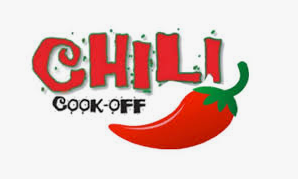 CHILI COOK-OFF TUESDAY OCT 23rd! 6:00-7:30 P.M. BELLE VIEW GYM (Book Fair will be open in the Library until 8:00 PM)Join us in the Belle View Gymnasium for homemade CHILI, cornbread, hot dogs and a DJ playing country and bluegrass! Awards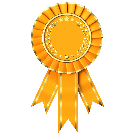 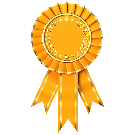 The top 5 chili chefs will win a prize perfect for the home cook! Top in each of the three categories, fan favorite and top over all.Door Prizes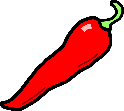 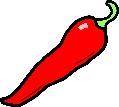 The first 100 students and 100 adults to arrive will have the opportunity to draw for a prize! Doors open at 6:00 p.m. Enter through Door 4 near the cafeteria.CHILI AND VOLUNTEERS NEEDED! sign up now at: http://tiny.cc/ChilicookoffOr  Return this form (reverse side) filled out      CHILI COOK-OFF REGISTRATION     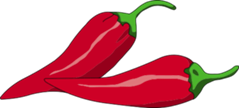 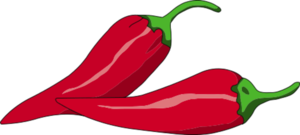 Please complete and return to schoolNAME:___________________________________________________PHONE:_________________EMAIL:__________________________________________________________________________***PLEASE MAKE YOUR SELECTION(S) BELOW***Large crock pot of chili. Drop off is at 5:30 p.m. near Kiss & Ride. Each chili chef serves his or her own chili throughout the event. Please remember to bring a ladle or serving spoon and an extension cord. PTA will provide bowls and spoons._____ SPICY chili - SOME LIKE IT HOT! - This category is for traditional chili with a kick.                   _____ MILD chili - KID-FRIENDLY - This category is for traditional chili on the mild side._____ CREATIVE chili - CHILI, CHILI, BANG! BANG! - This category is for nontraditional or  "creative" chili.Cornbread - Please bring one to two dozen cornbread muffins or servings._____ dozenSet Up HELP - Set up tables, chairs and decorate for the event._____4:00 - 5:30 p.m.Chili Runner HELP - Help chili chefs get their crock pots from Kiss & Ride to the gymnasium._____5:30 - 6:00 p.m.Food/Beverage Prep HELP - Prepare drinks and set up chili accompaniments._____5:30 - 6:00 p.m.Greeter HELP - Greet and direct families as they arrive; hand out voting beans._____6:00 - 6:30 p.m.  _____6:30 - 7:00 p.m.Judges' Table HELP - Deliver chili to judges table by category for judging._____6:00 - 6:45 p.m.Hot dog/Beverage Service HELP - Help serve hot dogs and drinks and make sure beverage coolers are full._____6:00 - 6:30 p.m.   _____6:30 - 7:00 p.m.  _____7:00 - 7:30 p.m.Clean Up HELP - Help clean up after the event.____7:30 - 8:00 p.m.